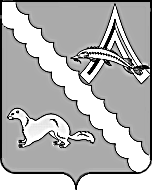 ДУМА АЛЕКСАНДРОВСКОГО РАЙОНАТОМСКОЙ ОБЛАСТИРЕШЕНИЕО внесении изменений в решение ДумыАлександровского района от 26.12.2011№ 129 «О бюджете муниципального образования«Александровский район» на 2012 год»Руководствуясь статьей 9 Бюджетного кодекса Российской Федерации, статьей 24 Положения «О бюджетном процессе в муниципальном образовании «Александровский район», утвержденного решением Думы Александровского района  22.03.2012 № 150, рассмотрев представленное Главой Александровского района предложение о внесении изменений в решение Думы Александровского района от 26.12.2011 года № 129 «О бюджете  муниципального образования «Александровский район» на 2012 год»,Дума Александровского района РЕШИЛА:1. Согласиться с предложениями Главы Александровского района о внесении изменений в бюджет района на 2012 год по увеличению доходной части бюджета на 5069,535 тысяч рублей, по увеличению расходной части бюджета на 5069,535 тысяч рублей, дефицит бюджета оставить без изменения.2. Внести в решение Думы Александровского района от 26.12.2011 № 129 «О бюджете муниципального образования «Александровский район» на 2012 год» следующие изменения:1) Подпункты 1, 2, 3 пункта 1 решения изложить в следующей редакции:«1) прогнозируемый общий объем доходов бюджета района в сумме 454574,270 тысяч рублей, в том числе налоговые и неналоговые доходы в сумме 197227,84 тысяч рублей;2) общий объем расходов бюджета района в сумме 478706,033 тысяч рублей;3) дефицит бюджета в сумме 24 131,763 тысяч рублей»;2. Приложения 6, 7, 8, 10, 15, 15.1, 17 к решению Думы Александровского района от 26.12.2011 № 129 «О бюджете муниципального образования «Александровский район» на 2012 год» изложить в новой редакции согласно приложению  к настоящему решению.7. Настоящее решение вступает в силу с момента его официального опубликования (обнародования).Приложениек решению ДумыАлександровского района                                                                                                       от 16.08.2012 № 178Приложение 6к решению ДумыАлександровского района«О бюджете муниципального образования«Александровский район» на 2012 год»от 26.12.2011 № 129Приложение 7к решению ДумыАлександровского района«О бюджете муниципального образования«Александровский район» на 2012 год»от 26.12.2011 № 129Приложение 8к решению ДумыАлександровского района«О бюджете муниципального образования«Александровский район» на 2012 год»от 26.12.2011 № 129Приложение 10к решению ДумыАлександровского района«О бюджете муниципального образования«Александровский район» на 2012 год»                                                                                                     от 26.12.2011 № 129Источники  внутреннего финансированиядефицита бюджета муниципального образования «Александровский район»на 2012год	Приложение 15к решению ДумыАлександровского района«О бюджете муниципального образования«Александровский район» на 2012 год»от "26" декабря 2011 № 129Приложение 15.1к решению ДумыАлександровского района«О бюджете муниципального образования«Александровский район» на 2012 год»от "26" декабря 2011 № 129Приложение 17к решению ДумыАлександровского района«О бюджете муниципального образования«Александровский район» на 2012 год»от 26.12.2011 №129Распределение межбюджетных трансфертов бюджетам поселений на 2012 годиз бюджета муниципального образования «Александровский район»(тыс. руб.)16.08.2012№ 178 с. Александровскоес. АлександровскоеПредседатель Думы АлександровскогорайонаГлава Александровского района________________________С.Ф. Панов__________________А.П. ЖдановДоходы бюджета муниципального образования«Александровский район» по видам источников на 2012 год.Объем межбюджетных трансфертов бюджету Александровского района из бюджета Томской области на 2012 годОбъем межбюджетных трансфертов, передаваемыйв бюджет муниципального образования «Александровский район»из бюджетов поселений Александровского района на 2012 годОбъем межбюджетных трансфертов, передаваемыйв бюджет муниципального образования «Александровский район»из бюджетов поселений Александровского района на 2012 годОбъем межбюджетных трансфертов, передаваемыйв бюджет муниципального образования «Александровский район»из бюджетов поселений Александровского района на 2012 год Наименование поселенияКоды  бюджетной классификацииСумма(тыс. руб.)123Администрация Александровского сельского поселения902 2 02 04014 05 0000 151492,285Муниципальное учреждение «Администрация Лукашкин - Ярского сельского поселения»902 2 02 04014 05 0000 15138,6Муниципальное учреждение «Администрация Назинского сельского поселения»902 2 02 04014 05 0000 15171,145Муниципальное учреждение «Администрация Новоникольского сельского поселения»902 2 02 04014 05 0000 15127,5Муниципальное учреждение «Администрация  Октябрьского сельского поселения»902 2 02 04014 05 0000 15129,99Муниципальное учреждение «Администрация Северного  сельского поселения»902 2 02 04014 05 0000 15133,788Всего693,308Источники внутреннего финансирования дефицита бюджетСумма(тыс. руб.)Кредиты, привлекаемые от кредитных организаций:объем привлеченияобъем средств, направляемых на погашение основной суммы долга7 150,08 500,0-1 350,0Кредиты, привлекаемые от других бюджетов бюджетной системы Российской Федерации:объем привлечения	объем средств, направляемых на погашение основной суммы долга-0,07 000.0-7 000.0Изменение остатков средств на счетах по учету средств бюджета района в течение финансового годаувеличение прочих остатков денежных средств бюджетов муниципальных районовуменьшение прочих остатков денежных средств бюджетов муниципальных районов16 981,763470 074,270487 056,033Итого источников внутреннего финансирования дефицита бюджета 24 131,763Распределение бюджетных ассигнований по разделам, подразделам, целевым статьям классификации бюджета муниципального образования «Александровский район»Распределение бюджетных ассигнований по разделам, подразделам, целевым статьям классификации бюджета муниципального образования «Александровский район»Распределение бюджетных ассигнований по разделам, подразделам, целевым статьям классификации бюджета муниципального образования «Александровский район»Распределение бюджетных ассигнований по разделам, подразделам, целевым статьям классификации бюджета муниципального образования «Александровский район»№ п./п.Иные межбюджетные трансфертыКФСРВсегоВ том числе по поселениям Александровского районаВ том числе по поселениям Александровского районаВ том числе по поселениям Александровского районаВ том числе по поселениям Александровского районаВ том числе по поселениям Александровского районаВ том числе по поселениям Александровского района№ п./п.Иные межбюджетные трансфертыКФСРВсегоАлександровскоеЛукашкин – ЯрскоеНазинскоеНовоникольскоеОктябрьскоеСеверное123456789101Межбюджетные трансферты на финансирование мероприятий РДЦП "Пожарная безопасность на объектах бюджетной сферы Александровского района на 2010-2012 годы"011310,010,02Межбюджетные трансферты на осуществление первичного воинского учета на территориях, где отсутствуют военные комиссариаты02031 193,5706,097,597,597,597,597,53Межбюджетные трансферты на приобретение ранцевых лесных огнетушителей и мотопомпы0309197,50556,43028,21528,21528,21528,21528,2154Межбюджетные трансферты на частичное возмещение расходов на завоз кормов гражданам, ведущим личное подсобное хозяйство0405316,94173,8429,6834,9848,769,5420,145Межбюджетные трансферты на возмещение расходов в виде потерь от падежа птицы при её доставки040551,70751,7076Межбюджетные трансферты на  приобретение автомашины УАЗ для обеспечения пассажирскими перевозками с. Лукашкин - Яр0408550,0550,07Межбюджетные трансферты на траление паромных причалов0408335,067,067,067,067,067,08Межбюджетные трансферты на компенсацию выпадающих доходов организациям, осуществляющим пассажирские перевозки  общественного транспорта по муниципальным маршрутам в пределах села0408670,669670,6699Межбюджетные трансферты  на софинансирование капитального ремонта и ремонта дворовых территорий многоквартирных домов, проездов к дворовым территориям многоквартирных домов населенных пунктов04091022,01022,010Межбюджетные трансферты на подготовку дорожного полотна улица Багряная с. Александровское протяженностью 460м.0409215,0215,011Межбюджетные трансферты на благоустройство сельских поселений Александровского района (ремонт дорог)0409530,0530,012Межбюджетные трансферты на асфальтирование дорог сел Александровского района 04097 280,07 280,013Межбюджетные трансферты на приобретение оборудованной емкости РЖТ -4 для пожаротушения с. Новоникольское,0412450,0450,014Межбюджетные трансферты на капитальный ремонт жилья участников Великой Отечественной войны, вдов участников ВОВ, проживающих на территории Александровского района0501630,00630,015Межбюджетные трансферты на ремонт жилья инвалидам0501400,0400,016Межбюджетные трансферты на ремонт аварийного и ветхого жилья05016 606,2926 606,29217Межбюджетные трансферты на создание условий для управления многоквартирными домами050131,031,018Капитальный ремонт крыши, кровли  жилых домов, расположенных по адресу ул. Гоголя 27 и ул. Брусничная 5 0501770,0770,019Межбюджетные трансферты на финансирование районной долгосрочной целевой программы «Социально-экономическое развитие сел района на 2011-2013 годы»05027 000,07 000,020Межбюджетные трансферты на  финансирование районной долгосрочной целевой программы «Комплексное развитие систем коммунальной инфраструктуры Александровского района на 2007-2013 годы»05024 750,03 000,0650,01 100,021Межбюджетные трансферты на компенсацию выпадающих доходов организациям, предоставляющим населению услуги электроснабжения по тарифам, не обеспечивающим возмещения издержек050218 978,46 779,67 099,55 099,3в том числе за счет средств  бюджета района05022700,01000,01000,0700,022Межбюджетные трансферты на приобретение коммунальной техники05027000,07000,023Межбюджетные трансферты на ремонт асфальтного завода0502500,0500,024Межбюджетные трансферты на подключение водоснабжения улица Прохладная с. Александровское0502150,0150,025Межбюджетные трансферты на подключение к системе тепловодоснабжения жилых домов по адресу ул. Взлетная д. 7а, 9, 110502450,0450,026Межбюджетные трансферты на финансирование ДЦП «Социальное развитие села до 2012 года» инвестиции в объекты капитального строительства 05025 300,05 300,027Межбюджетные трансферты на компенсацию выпадающих доходов организациям, предоставляющим населению услуги, связанные при производстве тепловой энергии05022279,5582279,55828Межбюджетные трансферты на  благоустройство сел Александровского района0503345,0085,085,065,055,055,029.Межбюджетные трансферты на  перенос захоронений со старого кладбища на новое  п. Октябрьский, Александровского района, Томской области 0503160,0160,030.Межбюджетные трансферты на осуществление государственных полномочий ОМС по содержанию зимника д. Медведева до п. Светлая протока0503320,0320,031.Межбюджетные трансферты на организацию благоустройства территорий поселений05031 246,81 050,159,057,736,027,816,232.Александровскому сельскому поселению на благоустройство, занявшему призовое место в областном конкурсе «самое благоустроенное муниципальное образование ТО»05031181,251181,2533Межбюджетные трансферты на изготовление и установку детского комплекса на территории Северного сельского поселения0503100,0100,034.Межбюджетные трансферты на компенсацию расходов, относимых на внереалиазационный финансовый результат увеличивающих убытки муниципальных предприятий, оказываемых коммунальные услуги05053049,7733049,77335.Межбюджетные трансферты на передачу полномочий по сбору и удалению твердых отходов0602307,492,290,256,343,325,436.Межбюджетные трансферты на комплектование книжных фондов библиотек муниципальных образований 080143,118,66,16,15,63,43,3в том числе за счет средств бюджета района 21,05,05,05,03,03,037.Межбюджетные трансферты на оплату труда руководителям и специалистам МУ культуры и искусства в части выплаты надбавок и доплат к тарифной ставке (должностному окладу)0801872,6616,549,870,655,425,055,338.Межбюджетные трансферты на поощрение победителям областного фестиваля «Томская мозаика»0801750,0750,039.Межбюджетные трансферты на осуществление государственных полномочий по обеспечению жилыми помещениями детей-сирот и детей, оставшихся без попечения родителей, а также лиц из их числа, не имеющих закрепленного жилого помещения10042 601,02 601,040.Межбюджетные трансферты на исполнение судебных актов по обеспечению жилыми помещениями детей-сирот, детей, оставшихся без попечения родителей, а также детей из числа, не имеющих закрепленного жилого помещения.1004350,0350,041.Межбюджетные трансферты на софинансирования расходов на обеспечение условий для развития физической культуры и массового спорта1101194.064.732,332,332,316,216,242.Межбюджетные трансферты на обеспечение условий для развития физической культуры и массового спорта11011 293,0431,0215,5215,5215,5107,75107,7543.Межбюджетные трансферты на ремонт помещения и входной двери избирательного участка расположенного в конторе МУП «Жилкомсервис»1403150,0150,044.Межбюджетные трансферты на развитие Северного сельского поселения1403200,0200,045.Иные межбюджетные трансферты на сокращение дифференциации в размещении налоговой базы в муниципальных образованиях14039793,24820,341 135,21 746,31 560,72 736,71 794,046.Межбюджетные трансферты на устройство противопожарных защитных полос для защиты населенных пунктов140376,015,016,015,015,015,0ИТОГО:980090 700,73455 905,7599 892,09510 746,8957 832,5753 402,4052 921,005